平成30年度　地中熱関連補助金説明会開催のご案内特定非営利活動法人　地中熱利用促進協会では、経済産業省、環境省ならびに東京都のご担当者をお招きしての補助金説明会を、以下の通り開催いたします。どなたでも参加できます。参加費・資料代は無料です。日時：　平成30年3月14日(水)　10：00～11：45　（受付開始9：40）会場：　千代田区立内幸町ホール　（東京都千代田区内幸町1-5-1）主催：　特定非営利活動法人　地中熱利用促進協会プログラム参加費：　無料定員：　170名（定員となり次第締切ます）※同日13：30より同会場にて、第26回地中熱利用シンポジウム「ZEHにおける地中熱利用」を開催いたします。第26回　地中熱利用シンポジウム「ZEHにおける地中熱利用」国の住宅・建築物の省エネ政策において、『2020年までに、ハウスメーカー、工務店等の新築注文戸建の過半数をZEH化』する目標が掲げられています。これを推進するための導入支援策として、これまで経済産業省が行っていたZEH補助金がありますが、平成30年度は環境省に移管となり「ネット・ゼロ・エネルギー・ハウス（ZEH）化等による住宅における低炭素化促進事業」として実施されます。その中に先進的な再エネ熱利用技術の活用に対する上乗せ補助が明記されました。今回のシンポジウムでは、来年度、地中熱の普及促進に向けた大きな環境変化が見込まれる『ZEH』をテーマに開催いたします。日時：　平成30年3月14日(水)　13：30～16：45（受付開始13：00）会場：　千代田区立内幸町ホール　（東京都千代田区立内幸町1丁目5-1）主催：　特定非営利活動法人　地中熱利用促進協会後援(予定)：　日本地熱学会、一般財団法人ヒートポンプ・蓄熱センター、一般社団法人全国さく井協会プログラム参加費：　資料代として会員1,500円、非会員2,000円定員：　170名　（定員となり次第締切ります）懇親会：　平成30年3月14日（水）　17：00～　（参加費5,000円）
銀座ライオン新橋店　3Ｆ　スターホール　　（港区新橋1-15-5　ペルサ115）定員：80名（こちらも定員になり次第締切ります）※同日10：00より同じく内幸町ホールにて、平成30年度　地中熱関連補助金説明会を開催いたします。No.　　　平成30年度　地中熱関連補助金説明会　（3月14日午前）第26回　地中熱利用シンポジウム　（3月14日午後）参加申込書　（兼用）申込日　：　平成３０年　　月　　日申込先　：　特定非営利活動法人　地中熱利用促進協会　事務局〒167-0051東京都杉並区荻窪5-29-20担当者　　伊藤Tel / Fax：　03-3391-7836（事務局）E-mail   ：　geohpajs@geohpaj.org以下の必要事項をご記入の上、E-mailまたはFaxでお申し込みください。10：00～10：05	開会挨拶　	　地中熱利用促進協会　理事長　笹田　政克10：05～10：45	「地中熱関係予算について」
	　	　経済産業省　資源エネルギー庁　省エネルギー新エネルギー部　新エネルギー課10：45～11：25	「平成30年度地中熱に関する補助事業について」
	　	　環境省　水･大気環境局　土壌環境課　地下水･地盤環境室11：25～11：40	「東京都の地中熱利用促進施策（仮題）」
	　	　東京都環境局　地球環境エネルギー部　次世代エネルギー推進課11：40～11：45	閉会挨拶　	　地中熱利用促進協会　副理事長　森山和馬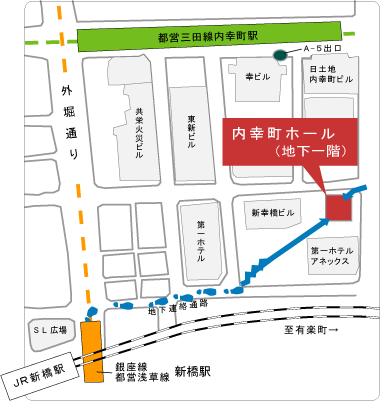 シンポジウム・補助金説明会　会場案内内幸町ホール　（地下1階）都営三田線
内幸町A5番出口から後方の「内幸町交差点」信号を渡らず右折し、「国会通り」の右側にホール入口。徒歩5分東京メトロ銀座線・都営浅草線
新橋駅7番出口に向かい内幸町地下通路（E 内幸町 日比谷）より徒歩5分JR
新橋駅（日比谷口）より第一ホテル東京方面　広場より階段を下る。徒歩5分13：30～13：35	開会挨拶　	　地中熱利用促進協会　理事長　笹田　政克13：35～14：05	基調講演「ZEHの動向と今後の課題」
	　	　芝浦工業大学　建築学部　建築学科　教授　秋元　孝之14：05～14：25	｢地球温暖化対策の動向と建築物における取組｣
	　	　環境省　地球環境局　地球温暖化対策課　地球温暖化対策事業室室長補佐　高橋　和紀14：25～14：45	「建築物省エネ基準における地中熱利用ヒートポンプの評価法」
	　	　国土交通省　国土技術政策総合研究所　住宅研究部　建築環境研究室主任研究官　宮田　征門14：45～15：00	休憩15：00～15：20	｢住宅での地中熱利用　普及の動向｣　	　地中熱利用促進協会　理事長　笹田　政克15：20～15：40	｢地中熱ヒートポンプの仕組みと導入事例｣
	　	　サンポット（株）　技術部　技術三課長　（兼）　開発課長　岡本　淳15：40～16：00	「地中熱ヒートポンプの導入コストの軽減に向けた取組」
	　	　（株）コロナ　技術本部　空調商品開発グループ　住設空調チーム　上田　真典16：00～16：20	「戸建住宅用地中熱エアコン＆給湯機」　	　（株）藤島建設　新エネルギー事業部　依田　修16：20～16：40	質疑16：40～16：45	閉会挨拶　	　地中熱利用促進協会会員種別会員種別（　）地中熱利用促進協会　会員　（ 団体・個人・特別 ）
（　）非会員（　）地中熱利用促進協会　会員　（ 団体・個人・特別 ）
（　）非会員（　）地中熱利用促進協会　会員　（ 団体・個人・特別 ）
（　）非会員（　）地中熱利用促進協会　会員　（ 団体・個人・特別 ）
（　）非会員所属機関・団体名所属機関・団体名連絡先住所連絡先ＴＥＬ連絡先E-mail参加者参加者全員の出欠をご記入下さい参加者参加者全員の出欠をご記入下さい氏名14日午前補助金説明会14日午後シンポジウム14日17時～懇親会参加者参加者全員の出欠をご記入下さい参加者参加者全員の出欠をご記入下さい参加者参加者全員の出欠をご記入下さい参加者参加者全員の出欠をご記入下さい参加者参加者全員の出欠をご記入下さい参加者参加者全員の出欠をご記入下さい参加者参加者全員の出欠をご記入下さい参加者参加者全員の出欠をご記入下さい参加者参加者全員の出欠をご記入下さい参加者参加者全員の出欠をご記入下さい